TỔNG CÂU TRẮC NGHIỆM: 32.SỞ GD&ĐT ĐẮK LẮKTRƯỜNG THPT NGÔ GIA TỰĐÁP ÁN KIỂM TRA CUỐI HỌC KỲ 2
NĂM HỌC 2023-2024MÔN HÓA HỌC – Khối lớp 12 Thời gian làm bài : 45 phút 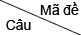 10110210310410510610710833[0.3125] B[0.3125] C[0.3125] B[0.3125] C[0.3125] A[0.3125] C[0.3125] D[0.3125] C34[0.3125] C[0.3125] A[0.3125] B[0.3125] D[0.3125] C[0.3125] A[0.3125] C[0.3125] A35[0.3125] B[0.3125] D[0.3125] C[0.3125] A[0.3125] C[0.3125] B[0.3125] C[0.3125] C36[0.3125] C[0.3125] D[0.3125] D[0.3125] B[0.3125] A[0.3125] A[0.3125] B[0.3125] C37[0.3125] C[0.3125] C[0.3125] D[0.3125] C[0.3125] A[0.3125] B[0.3125] D[0.3125] A38[0.3125] D[0.3125] B[0.3125] B[0.3125] B[0.3125] D[0.3125] B[0.3125] A[0.3125] B39[0.3125] B[0.3125] B[0.3125] C[0.3125] B[0.3125] B[0.3125] C[0.3125] A[0.3125] A40[0.3125] D[0.3125] A[0.3125] C[0.3125] D[0.3125] B[0.3125] D[0.3125] B[0.3125] C41[0.3125] A[0.3125] C[0.3125] D[0.3125] D[0.3125] C[0.3125] C[0.3125] D[0.3125] D42[0.3125] D[0.3125] B[0.3125] A[0.3125] A[0.3125] C[0.3125] B[0.3125] B[0.3125] B43[0.3125] C[0.3125] D[0.3125] C[0.3125] C[0.3125] A[0.3125] C[0.3125] D[0.3125] B44[0.3125] A[0.3125] D[0.3125] A[0.3125] C[0.3125] B[0.3125] D[0.3125] A[0.3125] A45[0.3125] D[0.3125] D[0.3125] A[0.3125] D[0.3125] D[0.3125] A[0.3125] A[0.3125] A46[0.3125] A[0.3125] C[0.3125] B[0.3125] A[0.3125] D[0.3125] D[0.3125] C[0.3125] D47[0.3125] C[0.3125] B[0.3125] D[0.3125] B[0.3125] B[0.3125] A[0.3125] C[0.3125] D48[0.3125] A[0.3125] A[0.3125] C[0.3125] D[0.3125] C[0.3125] B[0.3125] B[0.3125] B49[0.3125] A[0.3125] A[0.3125] A[0.3125] A[0.3125] D[0.3125] D[0.3125] D[0.3125] B50[0.3125] B[0.3125] A[0.3125] A[0.3125] A[0.3125] C[0.3125] D[0.3125] C[0.3125] D51[0.3125] C[0.3125] C[0.3125] C[0.3125] A[0.3125] A[0.3125] C[0.3125] C[0.3125] A52[0.3125] D[0.3125] D[0.3125] C[0.3125] C[0.3125] C[0.3125] C[0.3125] D[0.3125] D53[0.3125] D[0.3125] A[0.3125] C[0.3125] D[0.3125] C[0.3125] C[0.3125] C[0.3125] B54[0.3125] C[0.3125] C[0.3125] C[0.3125] D[0.3125] D[0.3125] A[0.3125] A[0.3125] A55[0.3125] C[0.3125] B[0.3125] B[0.3125] C[0.3125] A[0.3125] D[0.3125] C[0.3125] A56[0.3125] A[0.3125] D[0.3125] D[0.3125] B[0.3125] C[0.3125] D[0.3125] C[0.3125] D57[0.3125] A[0.3125] B[0.3125] A[0.3125] A[0.3125] B[0.3125] D[0.3125] A[0.3125] D58[0.3125] B[0.3125] B[0.3125] D[0.3125] C[0.3125] B[0.3125] A[0.3125] C[0.3125] B59[0.3125] A[0.3125] C[0.3125] B[0.3125] A[0.3125] C[0.3125] B[0.3125] A[0.3125] C60[0.3125] D[0.3125] A[0.3125] D[0.3125] C[0.3125] A[0.3125] C[0.3125] A[0.3125] D61[0.3125] C[0.3125] C[0.3125] B[0.3125] A[0.3125] D[0.3125] D[0.3125] A[0.3125] D62[0.3125] B[0.3125] A[0.3125] A[0.3125] B[0.3125] A[0.3125] A[0.3125] D[0.3125] C63[0.3125] C[0.3125] D[0.3125] C[0.3125] A[0.3125] A[0.3125] B[0.3125] C[0.3125] C64[0.3125] A[0.3125] A[0.3125] A[0.3125] B[0.3125] D[0.3125] C[0.3125] D[0.3125] D